Publicado en Madrid el 20/09/2018 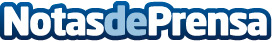 Ediciones Atlantis publica ‘El Diablo’ de la autora Eva Olarra DiezEdiciones Atlantis presenta ‘El Diablo’, una novela sobre la trata de blancas, la prostitución y el tráfico de drogas, escrita "con un estilo increíblemente masculino" por la autora Eva Olarra Diez, quien afirma que ella es "el diablo, repleta de rabia" y también "la hermana que tiene miedo de perder su alma y dejarse llevar por el odio"Datos de contacto:Ediciones Atlantiswww.edicionesatlantis.com91 865 77 36  /  645Nota de prensa publicada en: https://www.notasdeprensa.es/ediciones-atlantis-publica-el-diablo-de-la Categorias: Nacional Literatura Madrid Consumo http://www.notasdeprensa.es